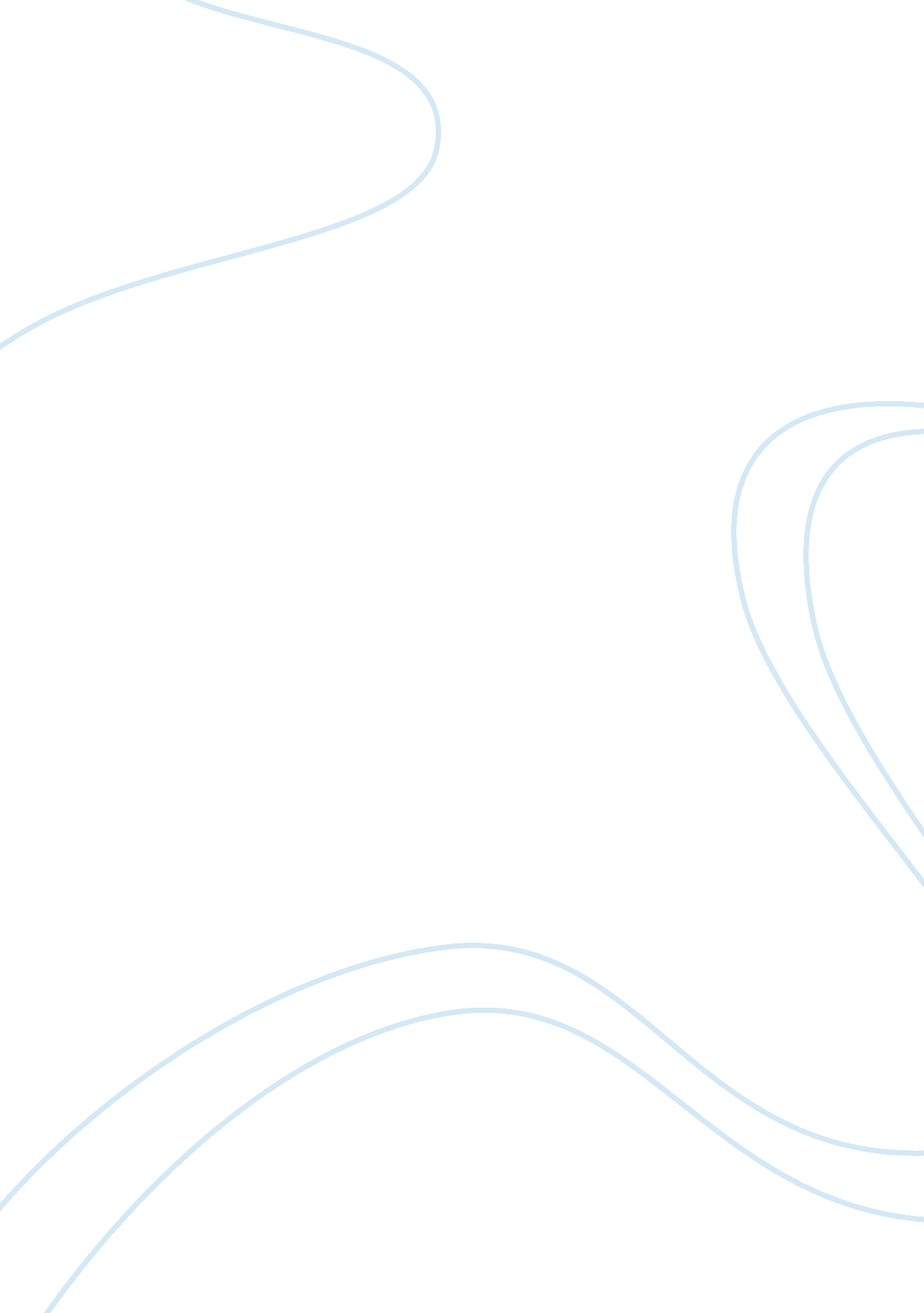 Oral mythes and heroes essayArt & Culture, Artists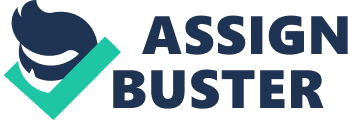 Eccentricity is something normal, it’s like a compliment : the more eccentric the better is. This eccentricity is a way of letting of steam, a way to keep cool that why there is no rebellion, it’s contribute to order and so it has a great impact on social life. We can think that the eccentricity can only be showed in fashion, but that not true : there are many famous artists who also did weird art : -English literature : Lewis Carroll -music : Pink Toady, BattlesThere is something that define quite well thee British : it’s the sense of belonging to British culture. And we have studied this topic with the document В« Black Britons The main topic in this text, is the fact that black people feel more British than in the past whereas people who are British in the past feel less British than before. And the journalist risks a definition of Brutishness : being British is not about ethnicity or nationality, it’s a state of mind. Being British is belonging to a melting culture 